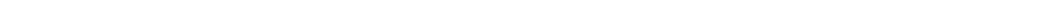 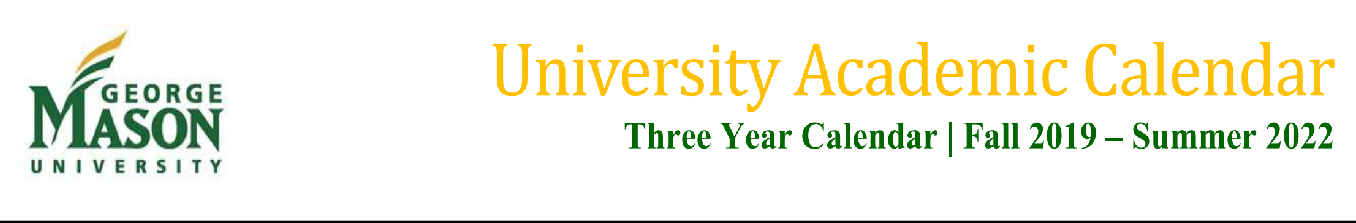 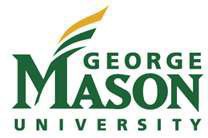 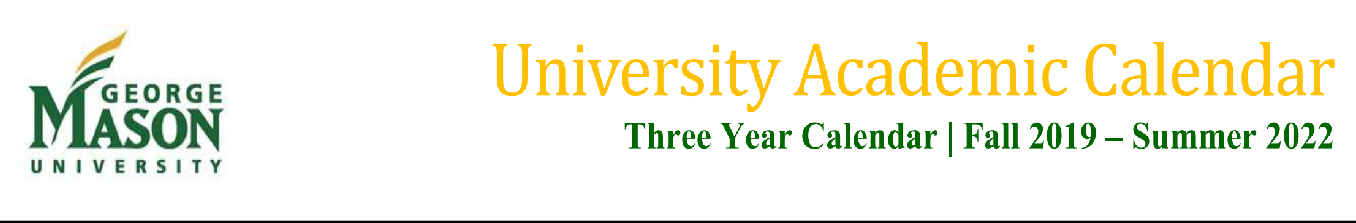 1 Spring 2020 academic calendar modified in response to the Coronavirus/COVID-19 pandemic. Modified dates are shown in italic red font Academic Calendar Approved by the Faculty Senate on 3/16/2020 .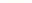 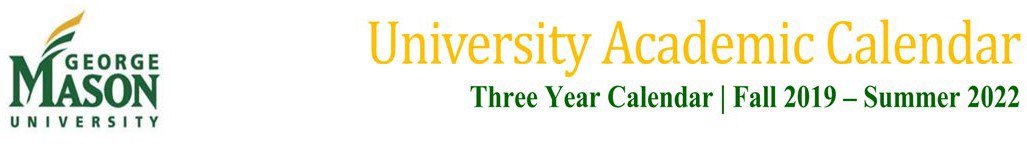 1 Spring 2020 academic calendar modified in response to the Coronavirus/COVID-19 pandemic. Modified dates are shown in italic red font Academic Calendar Approved by the Faculty Senate on 3/16/2020 Session F: 5 Week – This is an online only session.Originally Approved by Faculty Senate: September 4, 2019	Last  Updated: September 13, 2021FALL SEMESTERFALL SEMESTERFall 2019Fall 2020Fall 202115 Week SessionFirst Day of ClassesMon. Aug 26Mon. Aug 24Mon. Aug 2315 Week SessionLabor Day (university closed)Mon. Sept 2Mon. Sept 7Mon. Sept 615 Week SessionLast Day to Add (census)Tue. Sept 3Mon. Aug 31Mon. Aug 3015 Week SessionLast Day to DropTue. Sept 17Tue. Sept 15Tue. Sept 715 Week SessionUnrestricted Withdrawal PeriodWed. Sept 18 – Mon. SeptWed. Sept 16 – Mon. SeptWed. Sept 15 – Mon. Sept15 Week SessionFall Break (classes do not meet)Mon. Oct 14Mon. Oct 12Mon. Oct 1115 Week SessionMonday Classes/Labs Meet(Tuesdayclassesdonotmeetthiswee k)Tue. Oct 15Tue. Oct 13Tue. Oct 1215 Week SessionMid-term evaluation period (full-semester 100-200 level classes)Mon. Sept 23 – Fri. Oct 18Mon. Sept 21 - Fri. Oct 16Mon. Sep 20 - Fri. Oct 1515 Week SessionSelective Withdrawal Period (undergraduatesonly)Tue. Oct 1 – Wed. Oct 30Tue. Sept 29 - Wed. Oct 28Tue. Sept 28 - Wed. Oct 2715 Week SessionThanksgiving Recess (no classes)Wed. Nov 27 – Sun. Dec 1Wed. Nov 25 - Sun. Nov 29Wed. Nov 24 – Sun. Nov 2815 Week SessionDissertation/Thesis DeadlineFri. Dec 6Fri. Dec 4Fri. Dec 315 Week SessionLast Day of ClassSat. Dec 7Sat. Dec 5Sat. Dec 415 Week SessionReading Day(s)Mon. Dec 9 – Tue. Dec 10Mon. Dec 7 - Tue. Dec 8Mon. Dec 6 – Tue. Dec 715 Week SessionExamination PeriodWed. Dec 11 – Wed. DecWed. Dec 9 - Wed. DecWed. Dec 8 – Wed. Dec 1515 Week SessionWinter GraduationThu. Dec 19Thu. Dec 17Thu. Dec 1615 Week SessionDegree ConferralSat. Dec 21Sat. Dec 19Sat. Dec 187.5 Week Session IFirst Day of ClassesMon. Aug 26Mon. Aug 24Mon. Aug 237.5 Week Session ILast Day to AddWed. Aug 28Wed. Aug 26Wed. Aug 257.5 Week Session ILast Day to DropFri. Aug 30Fri. Aug 28Fri. Aug 277.5 Week Session ILabor Day (no classes)Mon. Sept 2Mon. Sep. 7Mon. Sept 67.5 Week Session IUnrestricted Withdrawal PeriodSat. Aug 31 - Fri. Sept 13Sat. Aug 29 - Fri. Sept 11Sat. Aug 28 - Fri. Sept 107.5 Week Session ISelective Withdrawal Period (undergraduatesonly)Sat. Sept 14 - Fri. Sept 20Sat. Sept 12 - Fri. Sept 18Sat. Sept 11 – Fri. Sept 177.5 Week Session ILast Day of ClassesMon. Oct 14Mon. Oct 12Mon. Oct 117.5 Week Session IExamination PeriodTues. Oct 15 – Wed. OctTues. Oct 13 – Wed. OctTues. Oct 12 – Wed. Oct 137.5 Week Session IWinter GraduationThu. Dec 19Thu. Dec 17Thu. Dec 167.5 Week Session IDegree ConferralSat. Dec 21Sat. Dec 19Sat. Dec 187.5 Week session IIFirst Day of ClassesMon. Oct 21Mon. Oct 19Mon. Oct 187.5 Week session IILast Day to AddWed. Oct 23Wed. Oct 21Wed. Oct 207.5 Week session IILast Day to DropFri. Oct 25Fri. Oct 23Fri. Oct 227.5 Week session IIUnrestricted Withdrawal PeriodSat. Oct 26 – Fri. Nov 8Sat. Oct 24 – Fri. Nov 6Sat. Oct 23 – Fri. Nov 57.5 Week session IISelective Withdrawal Period (undergraduatesonly)Sat. Nov 9 – Fri. Nov 15Sat. Nov 7 – Fri. Nov 13Sat. Nov 6 – Fri. Nov 127.5 Week session IIThanksgiving Recess (no classes)Wed. Nov 27 – Sun. Dec 1Wed. Nov 25 – Sun. Nov 29Wed. Nov 24 – Sun. Nov 287.5 Week session IILast Day of ClassesWed. Dec 11Wed. Dec 9Wed. Dec 87.5 Week session IIExamination PeriodThu. Dec 12 – Fri. Dec 13Thu. Dec 10 – Fri. Dec 11Thu. Dec 9 – Fri. Dec 107.5 Week session IIWinter GraduationThu. Dec 19Thu. Dec 17Thu. Dec 167.5 Week session IIDegree ConferralSat. Dec 21Sat. Dec 19Sat. Dec 18SPRING SEMESTERSPRING SEMESTERSpring 20201Spring 2021Spring 202215 Week SessionMLK Day (univ ers i ty closed )Mon. Jan 20Mon. Jan 18Mon. Jan 1715 Week SessionFirst Day of Spring ClassesTue. Jan 21Tue. Jan 19Mon. Jan 2415 Week SessionLast Day to Add (census)Tue. Jan 28Tue. Jan 26Mon. Jan 3115 Week SessionLast Day to DropTue. Feb 11Tue. Feb 9Mon. Feb 715 Week SessionUnrestricte d Withdraw al PeriodWed. Feb 12 – Mon. Feb 24Wed. Feb 10 - Mon. Feb 22Tues. Feb 15 – Tues. Mar 115 Week SessionSpring Recess (no classes)Mon. Mar 9 – Sun. Mar 22Mon. Mar 8 - Sun. Mar 14Mon. Mar 14 – Sun. Mar 2015 Week SessionMid-term evaluation period(full-semester 100-200 level classes)Mon. Feb 17 – Fri. Mar 27Mon. Feb 15 - Fri. Mar 19Mon. Feb 21 – Fri. Mar 2515 Week SessionSelective Withdraw al Period (undergraduates only)Tue. Feb 25 – Mon. Apr 6Tue. Feb 23 - Mon. Mar 29Wed. Mar 2 – Mon. Apr 1115 Week SessionDissertation/Thesis DeadlineFri. May 8Fri. Apr 30Fri. May 615 Week SessionLast Day of ClassMon. May 11Mon. May 3Sat. May 715 Week SessionReading Day(s)Tue. May 12Tue. May 4Mon. May 9 – Tues. May 1015 Week SessionExamination PeriodW ed. May 13 – Wed. May 20Wed. May 5 - Wed. May 12Wed. May 11 – Wed. May15 Week SessionUniversity CommencementFri. May 22Fri. May 14Fri. May 2015 Week SessionDegree ConferralSat. May 23Sat. May 15Sat. May 217.5 Week Session IFirst Day of ClassesWed. Jan 15Wed. Jan 13Tues. Jan 187.5 Week Session ILast Day to AddFri. Jan 17Fri. Jan 15Thur. Jan 207.5 Week Session IMLK Day (no classes )Mon. Jan 20Mon. Jan 18Mon. Jan 177.5 Week Session ILast Day to DropTue. Jan 21Tue. Jan 19Mon. Jan 247.5 Week Session IUnrestricte d Withdraw al PeriodWed. Jan 22 - Mon. Feb 3Wed. Jan 20 - Mon. Feb 1Tues. Jan 25 – Sun. Feb 67.5 Week Session ISelective Withdraw al Period (undergraduate only)Tues. Feb 4 – Mon. Feb 10Tues. Feb 2 – Mon. Feb 8Mon. Feb 7 – Sun. Feb 137.5 Week Session ILast Day of ClassesWed. Mar 4Wed. Mar 3Tues. Mar 87.5 Week Session IExamination PeriodThu. Mar 5 – Fri. Mar 6Thu. Mar 4 – Fri. Mar 5Wed. Mar 9 – Thurs. Mar 107.5 Week Session IUniversity CommencementFri. May 15Fri. May 14Fri. May 207.5 Week Session IDegree ConferralSat. May 16Sat. May 15Sat. May 217.5 Week Session IISpring Recess (no classes)Mon. Mar 9 – Sun. Mar 22Mon. Mar 8 – Sun. Mar 14Mon. Mar 14 – Sun. Mar 207.5 Week Session IIFirst Day of ClassesMon. Mar 23Mon. Mar 15Mon. Mar 217.5 Week Session IILast Day to AddW ed. Mar 25Wed. Mar 17Wed. Mar 237.5 Week Session IILast Day to DropFri. Mar 27Fri. Mar 19Fri. Mar 257.5 Week Session IIUnrestricte d Withdraw al PeriodSat. Mar 28 – Thu. Apr 9Sat. Mar 20 – Thu. Apr 1Sat. Mar 26 – Thurs. April7.5 Week Session IISelective Withdraw al Period (undergraduate only)Fri. Apr 10 – Thu. Apr 16Fri Apr 2 – Thu. Apr 8Fri. Apr 8 – Thurs. Apr 147.5 Week Session IILast Day of ClassesFri. May 8Fri. Apr 30Fri. May 67.5 Week Session IIExamination   PeriodMon. May 11 – Tue. May 12Mon. May 3 – Tue. May 4Mon. May 9 – Tue. May 107.5 Week Session IIUniversity CommencementFri. May 22Fri. May 14Fri. May 207.5 Week Session IIDegree ConferralSat. May 23Sat. May 15Sat. May 21SUMMER TERMSUMMER TERMSummer 20202Summer 2021Summer 202212 Week SessionFirst day of classesMon. Jun 1Mon. May 17Mon. May 2312 Week SessionMemorial Day (university closed)Mon. May 25Mon. May 31Mon. May 3012 Week SessionLast Day to Add/Drop (census)Tue. Jun 9Tue. May 25Tue. May 3112 Week SessionLast Day to Drop (50% Refund)Tue. Jun 23Tue. Jun 8Tue. Jun 1412 Week SessionUnrestricted Withdrawal PeriodW ed. Jun 24 – Tue. Jun 30W ed. Jun 9 - Tue, Jun 15W ed. Jun 15 – Tue. Jun 2112 Week SessionJuneteenth Observance (university closed)Fri. Jun 18Mon. Jun 2012 Week SessionSelective Withdrawal Period (undergraduates only)W ed. Jul 1 – Thu. Jul 23Wed. Jun 16 – Thu. Jul 8Wed. Jun 22 – Thu. Jul 1412 Week SessionIndependence Day Observance (university closed)Fri. Jul 3 – Sat. Jul 4Sun. Jul 4 - Mon. Jul 5Mon. Jul 412 Week SessionDissertation/Thesis DeadlineFri. Aug 14Fri. Jul 30Fri. Aug 512 Week SessionLast Day of ClassW ed. Aug 19Wed. Aug 4Wed. Aug 1012 Week SessionExamination PeriodThu. Aug 20 – Sat. Aug 22Thu. Aug 5 - Sat. Aug 7Thu. Aug 11 – Sat. Aug 1312 Week SessionDegree ConferralSat. Aug 22Sat. Aug 21Sat. Aug 20First Day of ClassesMon. Jun 1Mon. May 17Mon. May 23Last Day to Add/Drop (census)W ed. Jun 3Wed. May 19Wed. May 25Last Day to Drop (50% Refund)Tue. Jun 9Tue. May 25Tue. May 31Memorial Day (university closed)Mon. May 25Mon. May 31Mon. May 30Unrestricted Withdrawal PeriodW ed. Jun 10 – Mon. JunW ed. May 26 – Tue. Jun 1W ed. Jun 1 – Tue. Jun 7Selective Withdrawal Period (undergraduatesonly)Tue. Jun 16 – Tue. Jun 23Wed. Jun 2 – Wed. Jun 9Wed. Jun 8 – Wed. Jun 15WeekJuneteenth Observance (university closed)Fri. Jun 18Mon. Jun 20Session A: 5Last Day of ClassesW ed. Jul 1Wed. Jun 16Wed. Jun 22Session A: 5Examination PeriodThu. Jul 2 – Sat. Jul 4Thu. Jun 17 – Sat. Jun 19Thu. Jun 23 – Sat. Jun 25Session A: 5Dissertation/Thesis DeadlineFri. Aug 14Fri. Jul 30Fri. Aug 5Session A: 5Degree ConferralSat. Aug 22Sat. Aug 21Sat. Aug 20Session B: 8 WeekMemorial Day (university closed)Mon. May 25Mon. May 31Mon. May 30Session B: 8 WeekFirst Day of ClassesMon. Jun 1Tue. Jun 1Tue. Jun 7Session B: 8 WeekLast Day to Add/Drop (census)Thu. Jun 4Thu. Jun 3Thu. Jun 9Session B: 8 WeekLast Day to Drop (50% Refund)W ed. Jun 10W ed. Jun 9W ed. Jun 15Session B: 8 WeekJuneteenth Observance (university closed)Fri. Jun 18Mon. Jun 20Session B: 8 WeekUnrestricted Withdrawal PeriodThurs. Jun 11 – Thu. JunThurs. Jun 10 - Fri. JunThurs. Jun 16 – Thu. Jun 23Session B: 8 WeekIndependence Day Observance (university closed)Fri. Jul 3 – Sat. Jul 4Sun. Jul 4 - Mon. Jul 5Mon. Jul 4Session B: 8 WeekSelective Withdrawal Period (undergraduatesonly)Fri. Jun 19 – Tue. Jul 7Fri. Jun 18 – Tue. Jul 6Fri. Jun 24 – Tue. Jul 12Session B: 8 WeekLast Day of ClassesTue. Jul 21Tue. Jul 20Wed. Jul 27Session B: 8 WeekExamination PeriodThu. Jul 23 – Sat. Jul 25Thu. Jul 22 – Sat. Jul 24Thu. Jul 28 – Sat. Jul 30Session B: 8 WeekDissertation/Thesis DeadlineFri. Aug 14Fri. Jul 30Fri. Aug 5Session B: 8 WeekDegree ConferralSat. Aug 22Sat. Aug 21Sat. Aug 20SUMMER TERMSUMMER TERMSummer 20202Summer 2021Summer 2022Session C: 5 WeekFirst Day of ClassesMon. Jul 6Mon. Jun 21Mon. Jun 27Session C: 5 WeekLast Day to Add/Drop (census)W ed. Jul 8Wed. Jun 23Wed. Jun 29Session C: 5 WeekLast Day to Drop (50% Refund)Tue. Jul 14Tues. Jun 29Tues. Jul 5Session C: 5 WeekIndependence Day Observance (university closed)Fri. Jul 3 – Sat. Jul 4Sun. Jul 4-Mon. Jul 5Mon. Jul 4Session C: 5 WeekUnrestricted Withdrawal PeriodW ed. Jul 15 – Mon. Jul 20W ed. Jun 30 - Tues. Jul 6W ed. Jul 6 – Tue. Jul 12Session C: 5 WeekSelective Withdrawal Period (undergraduates Only)Tue. Jul 21 – Tue. Jul 28Wed. Jul 7 – Wed. Jul 14Wed. Jul 13 – Wed. Jul 20Session C: 5 WeekLast Day of ClassesW ed. Aug 5Thu. Jul 22Thu. Jul 28Session C: 5 WeekExamination PeriodThu. Aug 6 – Fri. Aug 8Fri. Jul 23 – Sat. Jul 24Fri. Jul 29 – Sat. Jul 30Session C: 5 WeekDissertation/Thesis DeadlineFri. Aug 14Fri. Jul 30Fri. Aug 5Session C: 5 WeekDegree ConferralSat. Aug 22Sat. Aug 21Sat. Aug 20Session D: 10 WeekFirst day of classesMon. Jun 1Mon. May 17Mon. May 23Session D: 10 WeekMemorial Day (university closed)Mon. May 25Mon. May 31Mon. May 30Session D: 10 WeekLast Day to Add/Drop (census)Fri. Jun 5Fri. May 21Fri. May 27Session D: 10 WeekLast Day to Drop (50% Refund)W ed. Jun 17W ed. Jun 2Tue. Jun 7Session D: 10 WeekUnrestricted Withdrawal PeriodThurs Jun 18 – Tue. JunThurs. Jun 3 - Tues. Jun 8W ed. Jun 8 - Tues. Jun 14Session D: 10 WeekJuneteenth Observance (university closed)Fri. Jun 18Mon. Jun 20Session D: 10 WeekSelective Withdrawal Period (undergraduatesonly)W ed. Jun 24 – Tue. Jul 7W ed. Jun 9 - Tues. Jun 22W ed. Jun 15 - Tues. Jun 28Session D: 10 WeekIndependence Day Observance(university closed)Fri. Jul 3 – Sat. Jul 4Sun. Jul 4-Mon. Jul 5Mon. Jul 4Session D: 10 WeekLast Day of ClassW ed. Aug 5Wed. Jul 21Wed. Jul 27Session D: 10 WeekExamination PeriodThu. Aug 6 – Sat. Aug 8Thu. Jul 22 – Sat. Jul 24Thu. Jul 28 – Sat. Jul 30Session D: 10 WeekDissertation/Thesis DeadlineFri. Aug 14Fri. Jul 30Fri. Aug 5Session D: 10 WeekDegree ConferralSat. Aug 22Sat. Aug 21Sat. Aug 20First Day of ClassesMon. Jun 1Mon. May 17Mon. May 23Last Day to Add/Drop (census)W ed.Jun 3( add)/ Fri. Jun 5( drop)W ed.May 19( add)/ Fri. May 21( drop)W ed. May 25(add) - Fri. May 27( drop)Last Day to Drop (50% Refund)Fri. Jun 12Fri. May 28Fri. Jun 3Memorial Day (no classes)Mon. May 25Mon. May 31Mon. May 30Unrestricted Withdrawal PeriodSat. Jun 13 - Fri. Jun 19Sat. May 22 - Fri. Jun 4Sat. Jun 4 - Fri. Jun 10Selective Withdrawal Period (undergraduate only)Sat. Jun 20 - Fri. Jun 26Sat. Jun 5 – Fri. Jun 11Sat. Jun 11 – Fri. Jun 17WeekJuneteenth Observance (university closed)Fri. Jun 18Mon. Jun 20Session E: 7.5Independence Day Observance (no classes)Fri. Jul 3 – Sat. Jul 4Sun. Jul 4 – Mon. Jul 5Mon. Jul 4Session E: 7.5Last Day of ClassesFri. Jul 24Fri. Jul 9Fri. Jul 15Session E: 7.5Examination PeriodMon. Jul 27 – Tue. Jul 28Mon. Jul 12 – Tue. Jul 13Mon. Jul 18 – Tue. Jul 19Session E: 7.5Degree ConferralSat. Aug. 22Sat. Aug. 21Sat. Aug. 20Session F: 5 WeekiFirst Day of ClassesMon. Jul 13Mon. Jul 12Mon. Jul 18Session F: 5 WeekiLast Day to Add /Drop (census)Tue. Jul 14( add)/Wed.Jul 15( drop)Tue. Jul 13( add) - Wed. Jul 14( drop)Tue. Jul 19( add) - Wed. Jul 20( drop)Session F: 5 WeekiLast Day to Drop (50% Refund)W ed. Jul 22W ed. Jul 21W ed. Jul 27Session F: 5 WeekiUnrestricted Withdrawal PeriodThu. Jul 23 - Thu. Jul 30Thu. Jul 22 – Thu. Jul 29Thu. Jul 28 - Thu. Aug 4Session F: 5 WeekiLast Day of ClassesFri. Aug 14Fri. Aug. 13Fri. Aug. 19Session F: 5 WeekiExamination PeriodSame as Last Day of ClassesSame as Last Day of ClassesSame as Last Day of ClassesSession F: 5 WeekiDegree ConferralSat. Aug. 22Sat. Aug. 21Sat. Aug. 20